Spike protein of SARS-CoV-2: Impact of single amino acid mutation and effect of drug binding to the variant-insilico analysis.Supplementary data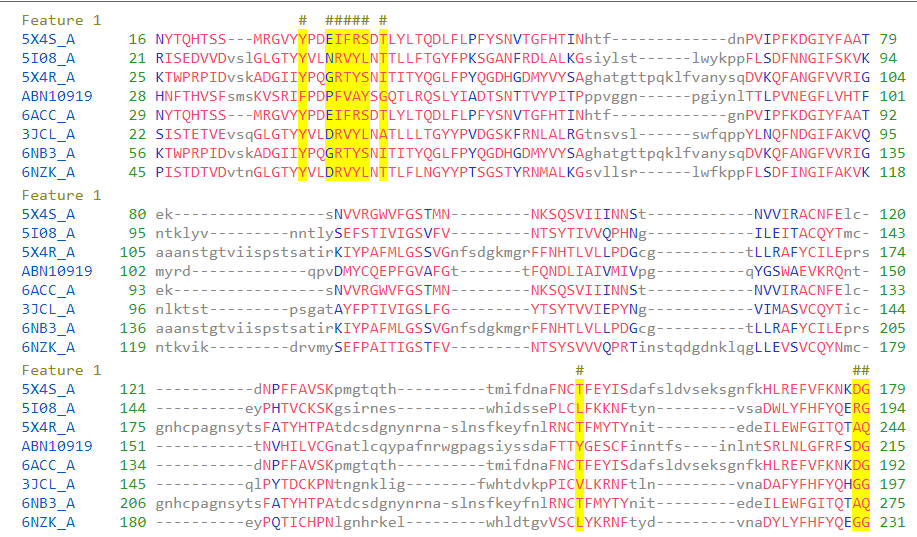 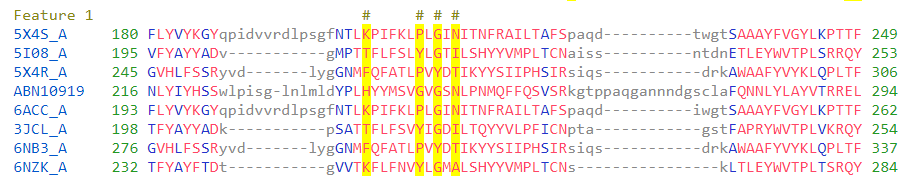 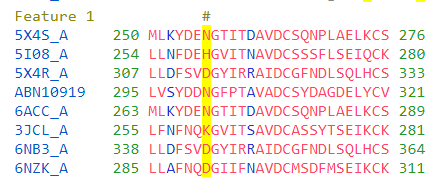 Figure 1.1: Sequence alignment of NTD- S1-domain of S-protein of diverse members. Conserved domain analysis was carried for the following species: SARS-CoV (PDB ID: 5X4S_A, 6ACC_A), HKU1 (PDB ID: 6ACC_A), MERES (PDB ID: 5X4R_A, 6NB3_A), Bat Coronavirus HKU9-2 (PDB ID: ABN10919), Murine hepatitis virus (PDB ID: 3JCL_A), Human coronavirus OC43 (PDB ID: 6NZK_A). Amino acids in red indicates highly conserved region and blue indicated moderately conserved region. The dashed line indicates variation in the sequence length after alignment and lower cases of amino acid indicates unaligned amino acids. The # symbol represents the amino acids involved in the catalytic or binding activity.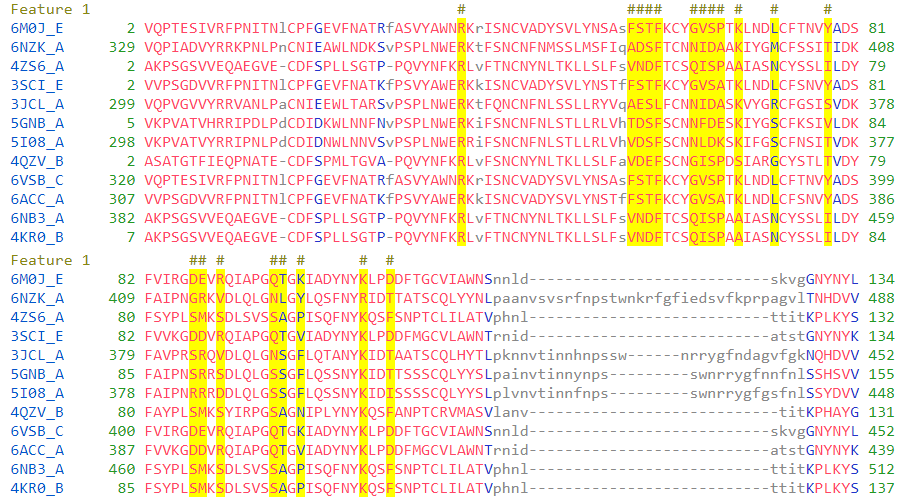 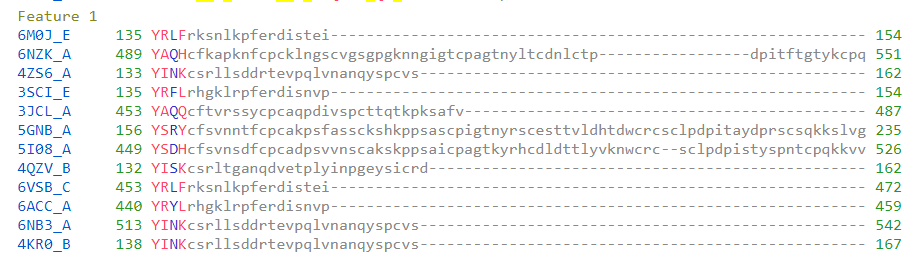 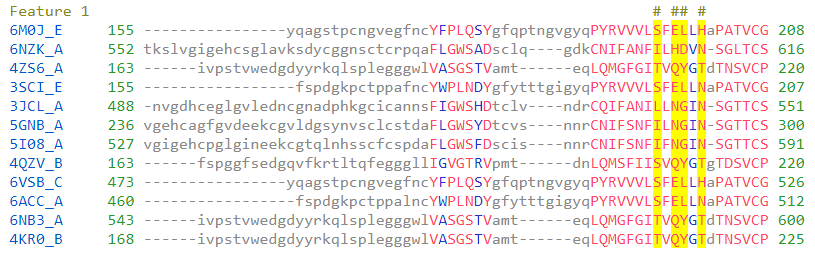 Figure 1.2: Sequence alignment of CTD of S1-domain of S-protein. Conserved domain analysis was carried out for the following species: SARS-CoV-2 (PDB ID: 6M0J_E), HCoV-OC43 (PDB ID: 6NZK_A), MERS (PDB ID: 4ZS6_A, 6NB3_A), SARS (PDB ID: 3SCI_E, 6VSB_C, 6ACC_A), Murine Hepatitis Virus (PDB ID: 3JCL_A), HKU1 (PDB ID: 5GNB_A, 5I08_A), HKU4 (PDB ID: 4QZV_B), 2cEMC (PDB ID: 4KR0_B).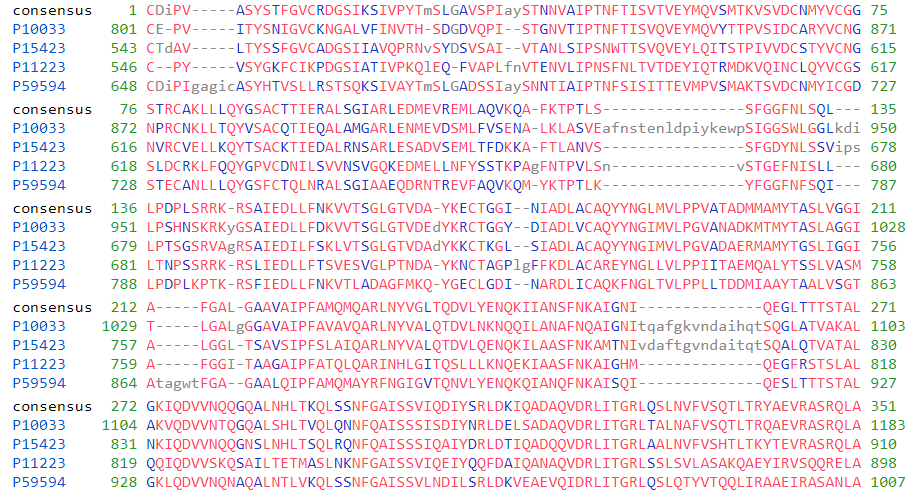 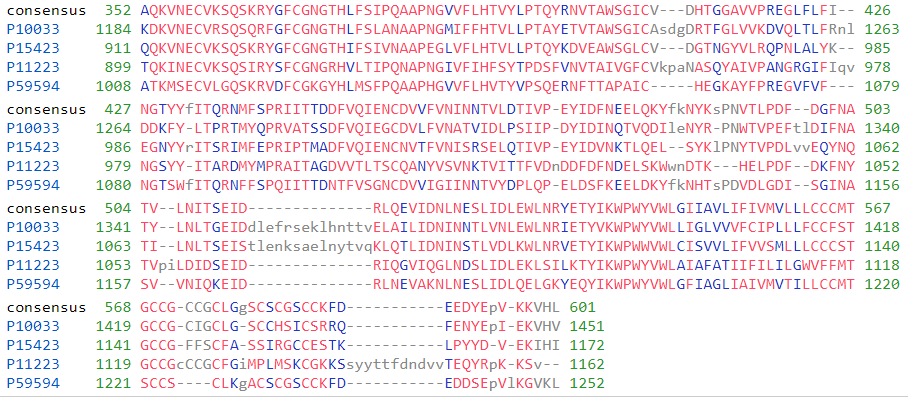 Figure 1.3: Sequence alignment of S2-domain of S-protein. Feline infectious peritonitis virus (PDB ID: P10033), Human coronavirus 229E (PDB ID: P15423), Avian infectious bronchitis virus (PDB ID: P11223), SARS coronavirus (PDB ID: P59594).Table 1: List of S-protein sequence Accession number obtained from NCBI viruses with the Country name.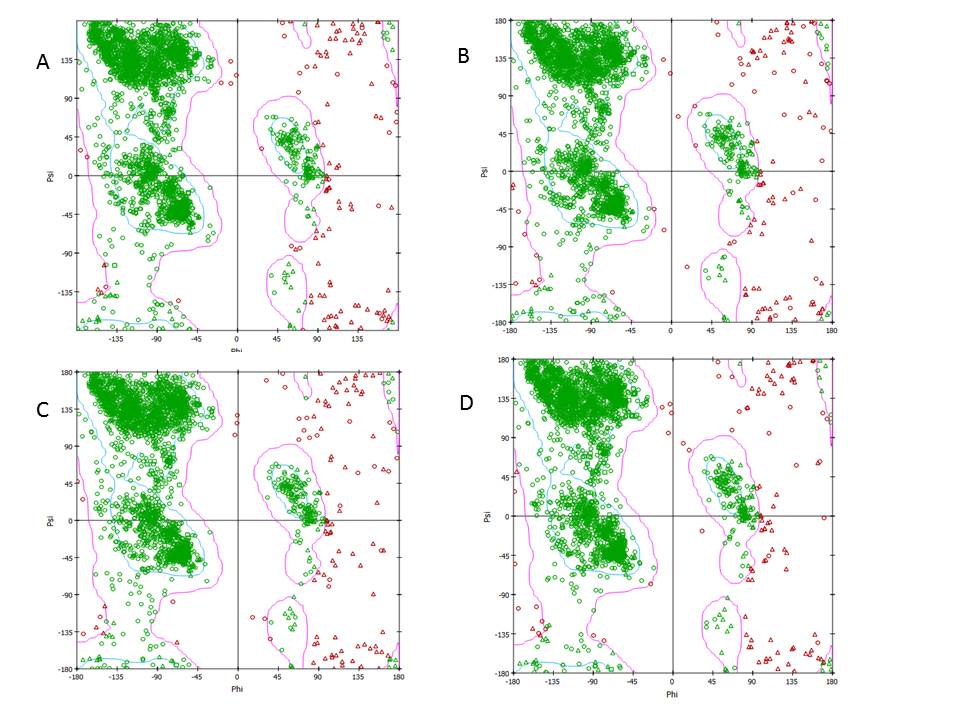 Figure 2: Ramachandran plot of the modelled protein. A) Wild type S-protein of SARS-CoV-2 B) D614G mutant of S-protein C) G476S mutant of S-protein D) V483A mutant of S-proteinTable 2:The interacting amino acids of wild type S-protein and mutants are tabulated along with the human ACE2 receptor amino acids.So. No.Accession NumberCountrySo.No.Accession NumberCountry1.NC_045512Wuhan41.MT607244India2.MT627325China42.MT576034India3.MT622319China43.MT576042India4.MT568634China44.MT509669USA5.MT568635China45.MT246488USA6.MT568637China46.MT252690USA7.MT568640China47.MT345820USA8.LC553263Japan48.MT259262USA9.LC553257Japan49.MT641485USA10.LC553269Japan50.MT269282USA11.MT590598Taiwan51.MT246461USA12.MT499173.1USA52.MT293177USA13.MT460139USA53.MT293208USA14.MT506885USA54.MT263403USA15.MT499201.1USA55.MT263412USA16.MT444608USA56.MT263418USA17.MT444612USA57.MT259236USA18.MT439311USA58.MT262915USA19.MT461603USA59.MT263457USA20.MT499205USA60.MT412200USA21.MT499200USA61.MT385426USA22.MT506888USA62.MT385440USA23.MT506701USA63.MT385458USA24.MT500122Pakistan64.MT509958Bangladesh25.MT270101Germany65.MT622321Italy26.MT507271Jamaica66.MT527178Italy27.MT499208Poland67.MT528235Italy28.MT470102France68.MT528237Italy29.MT450935Australia69.MT077125Italy30.MT451139Australia70.MT510690Africa31.MT439595India71.MT510691Africa32.MT576044India72.MT510692Africa33.MT635269India73.MT510693Africa34.MT635270India74.MT510696Africa35.MT635407India75.MT510697Africa36.MT635410India76.MT510700Africa37.MT635856India77.MT510703Africa38.MT509651India78.MT510694Africa39.MT509657India79.MT510695Africa40.MT509504India80.MT510698AfricaWild typeG476SV483AD614GACE2SER459ARG346THR345ASP482LEU517HIS519LEU518LYS458SER459ASN460TYR65TRP353PRO426LEU425LYS424ARG355THR478PRO479SER477TYR351ALA352TRP353ASN422TYR423LYS424ASN46LYS462PHE464CYS488TYR489SER459ARG457ASN487PRO491PRO463PHE490TYR451ALA348ASN450SER349LEU452ASN354PHE347ARG346LYS424PRO463TYR489ASN460LYS462LEU461PHE464SER459LYS13VAL483GLU484GLN474GLY482ASN481GLY485ASN487LEU492SER469PRO491TYR351ARG454PHE490ARG454GLY485ASN481PHE486GLY482ASN487GLN474VAL483GLU484ASP20THR478PRO479ILE472TYR473THR478GLU484GLY476PRO479SER477PRO479THR478ASN312ARG454GLY485GLU484LEU452PHE490LEU492PHE490ARG454ARG457ARG454GLU484LEU21GLU484VAL483GLY482GLN474ALA475PRO491ILE468ARG454SER476ILE472PHE490SER469LYS458TYR489PHE490ARG454PRO491ASN481ALA474GLY476GLN474GLU484GLN24ASN481GLY482CYS480PRO479GLN474THR470SER469ILE468ILE472CYS480THR478GLN474ASN481GLY482PRO479CYS480TYR23PRO479THR478ALA475SER477CYS480GLY476GLN474GLN474TYR473SER476ALA475ILE472CYS480TYR489ASN481THR478GLY482CYS480ALA475THR478SER477GLN474GLY476LEU27ARG454TYR421ARG457LEU452ASN450TYR451TRP353LYS424TYR421ARG454ARG457PHE54ASN487ARG457ARG454TYR489PRO491PHE490SER349TYR351LEU452ASN450ALA352LEU492TYR351LYS424TYR489ASN487PHE490PRO491ARG454ARG457GLU17PHE490PRO463PRO491ASN487ARG457SER459TYR489CYS488PHE464LYS462ARG346PHE347ASN354LEU452SER349ASN450ALA348TYR451LYS424SER459SER464LEU461LYS462ASN460TYR489PRO463LYS13ARG457TYR421LEU455ARG454PHE456ASN448GLY446ASN450TYR449GLY447TYR423LEU425LYS424ARG355TRP353PRO426SER514ASP398PHE456LEU455TYR421ARG454ARG457GLU57PRO479THR478GLN474TYR473ILE472SER377THR478THR478ARG339SER477THR478ALA475GLY476VAL483CYS480ALA475SER476GLN474TYR489PHE486GLU484GLY485THR478ALA483SER477GLY476SER477ALA475ASN31ALA475TRP353ARG355CYS480SER476PRO479THR478VAL483SER477TYR489ASN487PHE490LEU492CYS488TRP353ALA475ARG355ASN43PRO479ASN481ILE472CYS480THR478ASN481ASP337GLU516ASN394ARG357TYR396CYS480PRO479ASN481TYR489ASN487HIS519TYR396GLU516ARG357GLU39ASP420LYS424TYR351TYR421ASN422GLU484LEU492SER494ARG454TRP353TYR351ALA352TYR421ASN422VAL350GLY485TRP353TYR421ARG454ASP420TYR351GLU484ASN422LYS50SER459ASN460ARG346THR345PRO426SER459ASN460PHE10ARG457PHE456ASN450ARG346PHE429PHE515ASP428PRO426SER459ARG457PHE456LYS458LEU61TYR421ASP420LYS424TYR449ARG355TRP353TYR421LYS424ASP420ALA53ARG457ASN450LYS424ARG355PRO426ARG457LYS458SER459GLN58